ΑΝΑΚΟΙΝΩΣΗΗ Ένωση Αξιωματικών Ελληνικής Αστυνομίας Περιφέρειας Νοτίου Αιγαίου, έπειτα από αίτηση του μέλους της Αστυνομικού Υποδιευθυντή ΚΟΜΠΟΧΟΛΗ Απόστολου του Δημητρίου και σχετική απόφαση του Διοικητικού Συμβουλίου, ανακοινώνει ότι:Ο προαναφερόμενος Αξιωματικός τον Νοέμβριο του 2019, αθωώθηκε αμετάκλητα (με ομόφωνη απόφαση του Τριμελούς Εφετείου Κακουργημάτων Αιγαίου Α Βαθμού έπειτα από απαλλακτική πρόταση του Εισαγγελέα Εφετών) για τα κακουργήματα α) της διευκόλυνσης παράνομης εξόδου από τη χώρα υπηκόων τρίτης χώρας που δεν υποβλήθηκαν στον έλεγχο, β) της κατάχρησης εξουσίας κατά εξακολούθηση, γ) της δωροληψίας υπαλλήλου κατά  εξακολούθηση, δ) της πλαστογραφίας με χρήση από υπαιτίους που διαπράττουν πλαστογραφίες κατά επάγγελμα και κατά συνήθεια, με όφελος άνω των 30.000 ευρώ, κατά εξακολούθηση και ε) της συγκρότησης κατά εντολή σε εγκληματική οργάνωση που επιδιώκει τη διάπραξη περισσοτέρων κακουργημάτων και της διευκόλυνσης παράνομης εξόδου από τη χώρα υπηκόων τρίτης χώρας που δεν υποβλήθηκαν στον έλεγχο από κερδοσκοπία. Πρόκειται για αδικήματα τα οποία κατηγορήθηκε, σύμφωνα με ποινική δικογραφία που είχε σχηματισθεί από τη Διεύθυνση Εσωτερικών Υποθέσεων, ότι διέπραξε κατά το έτος 2014 που υπηρετούσε ως διοικητής Αστυνομικού Τμήματος σε νησί της Διεύθυνσης Αστυνομίας Κυκλάδων.Επιπρόσθετα, πρόσφατα η συναφής με την υπόθεση πειθαρχική δικογραφία τέθηκε στο αρχείο, με απόφαση του Αρχηγού της Ελληνικής Αστυνομίας.      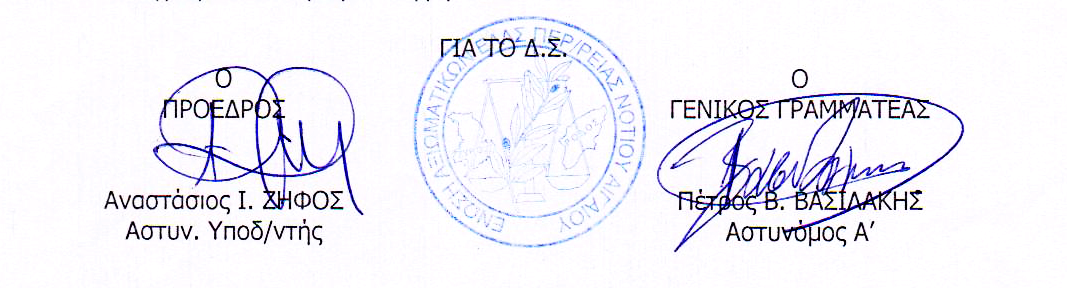 Αρ. Πρωτ. 35/2020Ρόδος, 5 Μαΐου 2020